Отчет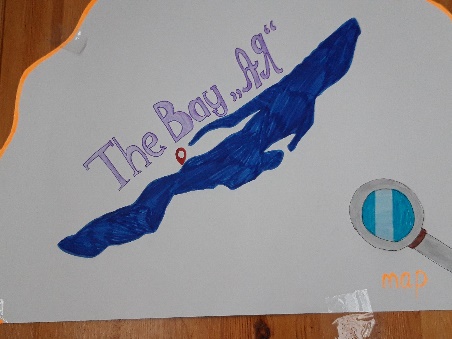 о проведении конкурса издания газет на англ.яз. «The bay «АЯ»», в рамках «Недели Ломоносова» Дата проведения 22 ноября 2018г. Участники: 6 классыМодераторы: Багрова И.А., Калашникова Л.И.ЦЕЛИ И ЗАДАЧИ КОНКУРСАПриобщение школьников к сохранению и изучению природы родного края Развитие творческого потенциала учащихся и их артистических способностейПовышение мотивации к изучению английского языкаРазвитие и закрепление навыков письменной и устной речи на английском языкеРазвитие навыков совместной работы.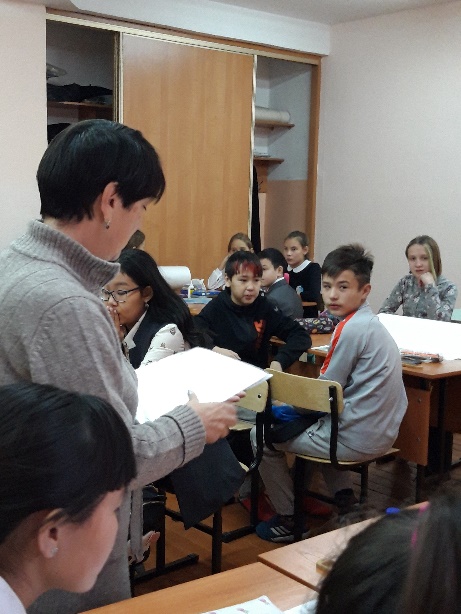 Ход мероприятияОткрытие. Приветствие участников. Постановка задач, объяснение этапов конкурса. Учащиеся должны выпустить газету о Байкале, используя раздаточный материал (пословицы, поговорки, загадки, текст о Байкале, картинки) и защитить. При защите оценивается:                 Грамотность (уровень владения языком, богатство и точность языка),правильность произношения и соблюдение речевых норм в английском языке;         Знание текста и правильность его составления;     Интересное и грамотное использование системы рубрик, сюжета, заголовков, иллюстраций и изобразительных элементов          Графическое оформление издания, яркость и образность материалов, оригинальность оформления (наличие фотографий, рисунков)         Эмоциональность и выразительность выступления;Учащиеся с энтузиазмом приступили к выполнению. В перерыве была музыкальная пауза (физкультминутка), однако большинство ребят были погружены в работу.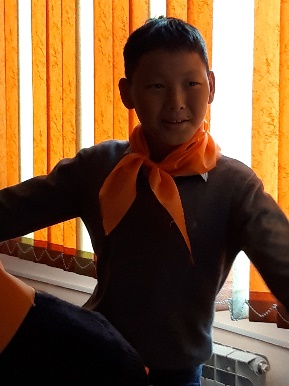 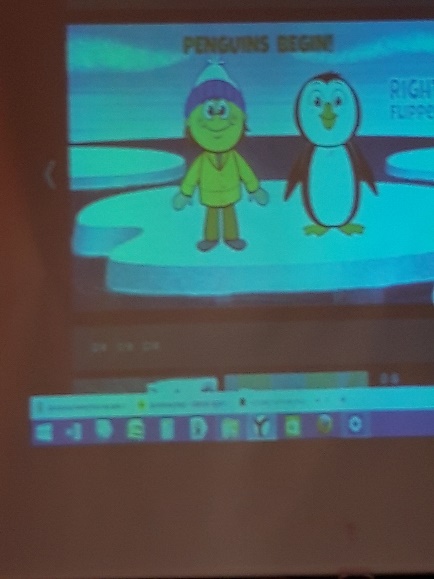 Подготовка проекта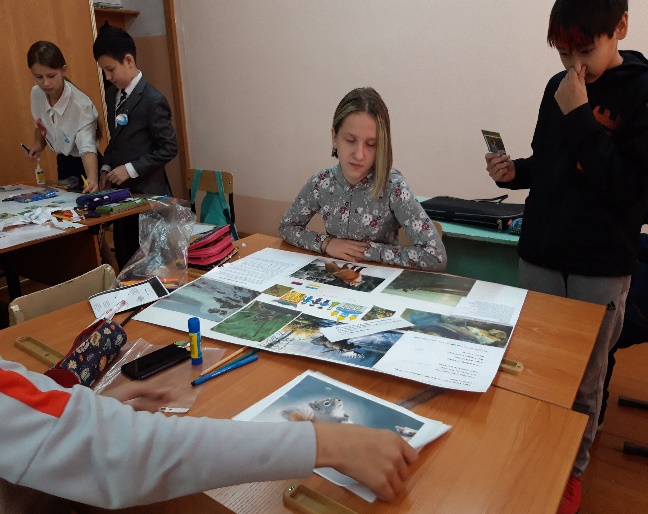 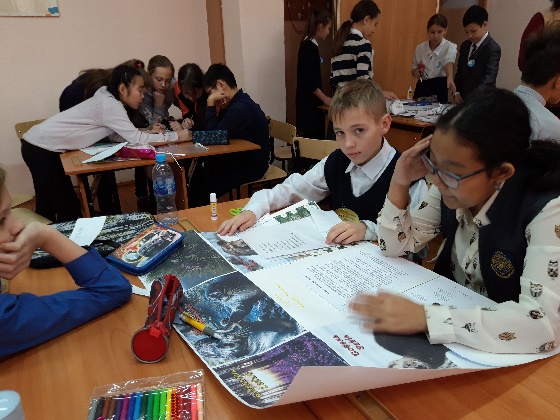 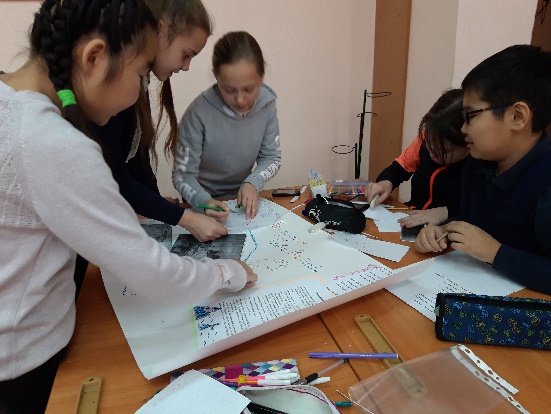 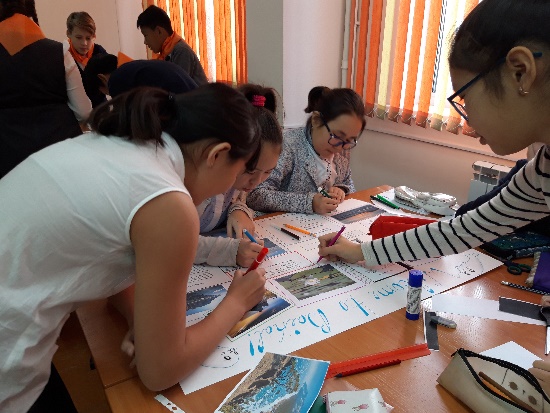 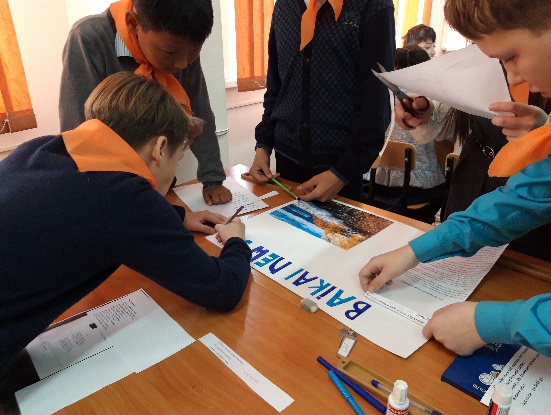 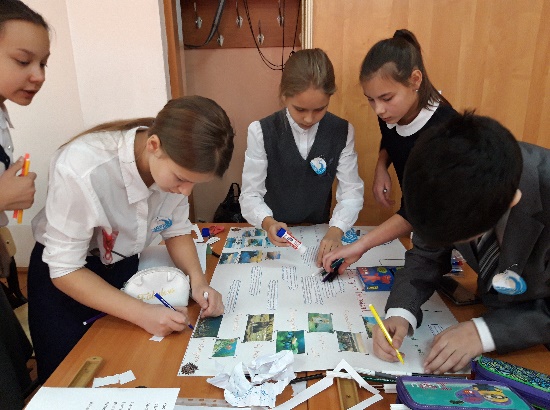 Задания  у команд были одинаковые, однако газеты у всех получились разнообразные, красочные.  Осталось защитить свои проекты.Задания: прочитать стихотворение, пословицу, отгадать загадки, составить текст о Байкале из частей в логической последовательности и рассказать о чем этот текстРебята очень волновались, но старались справиться со своим волнением.Защита.Представители команд вытянули номера своих выступлений.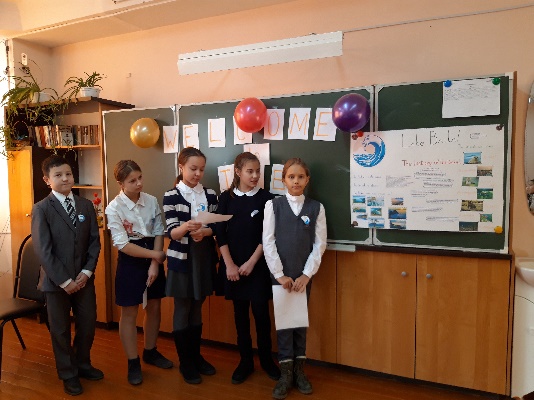 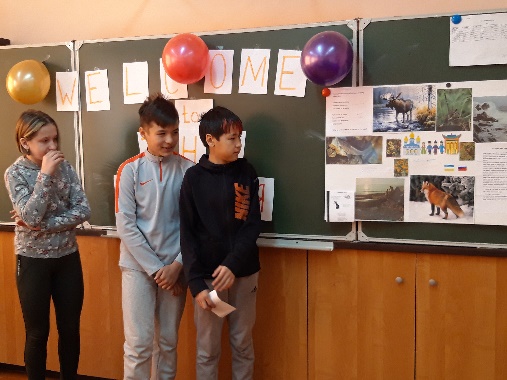 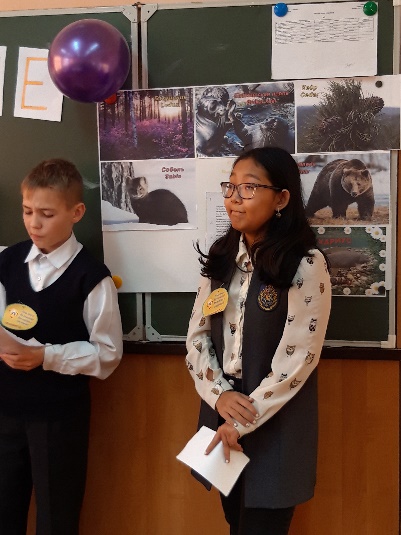 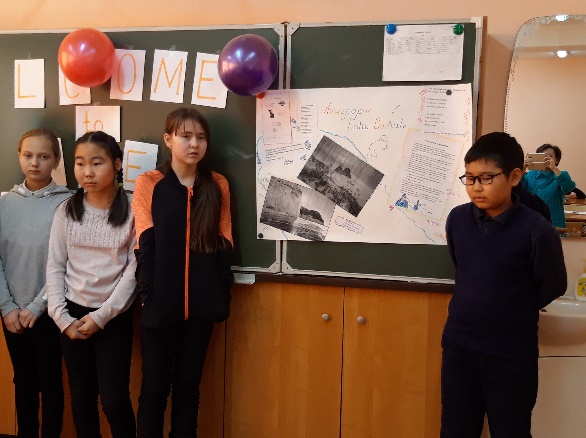 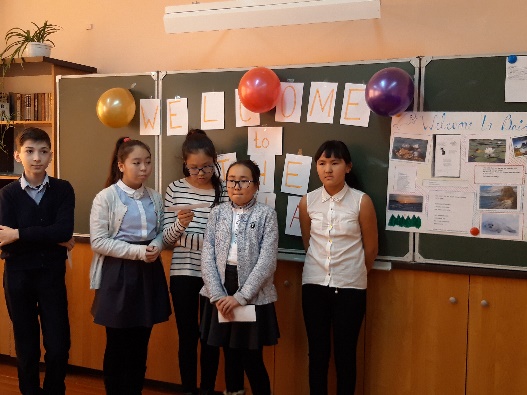 Итоги конкурса: 6б класс- 78 баллов                             6в класс – 40 баллов                             6г класс – 78 баллов                             6д класс – 46 баллов                             6е класс – 45 баллов                             6м класс – 72 баллаПоздравляем победителей и участников! Пожелания: говорить громко, увереннее.